EXERCICE 2 : La féminisation des populations de cloportesDans de nombreuses populations de cloportes (Armadillidium vulgare), on observe bien plus de femelles que de mâles. d'après Wikipédia QUESTION : Déterminer les mécanismes qui expliquent la plus forte proportion de femelles que de mâles dans certaines populations de cloportes. Vous organiserez votre réponse selon une démarche de votre choix intégrant des données des documents et les connaissances utiles.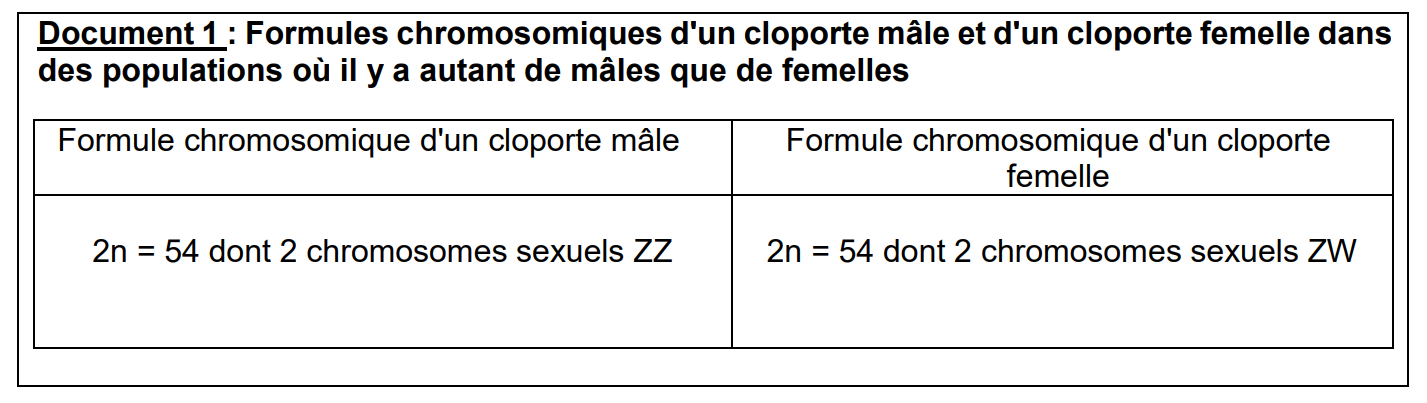 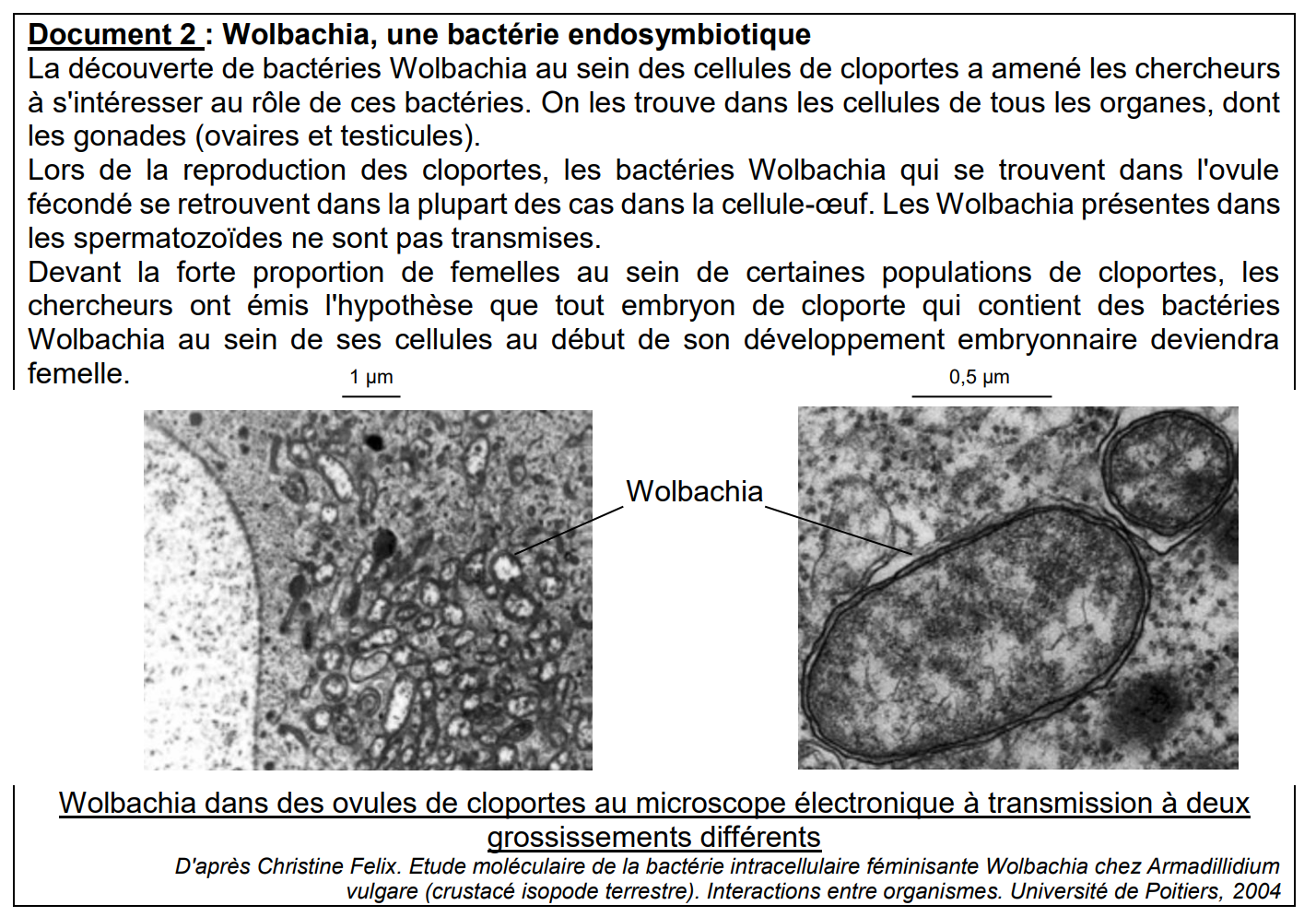 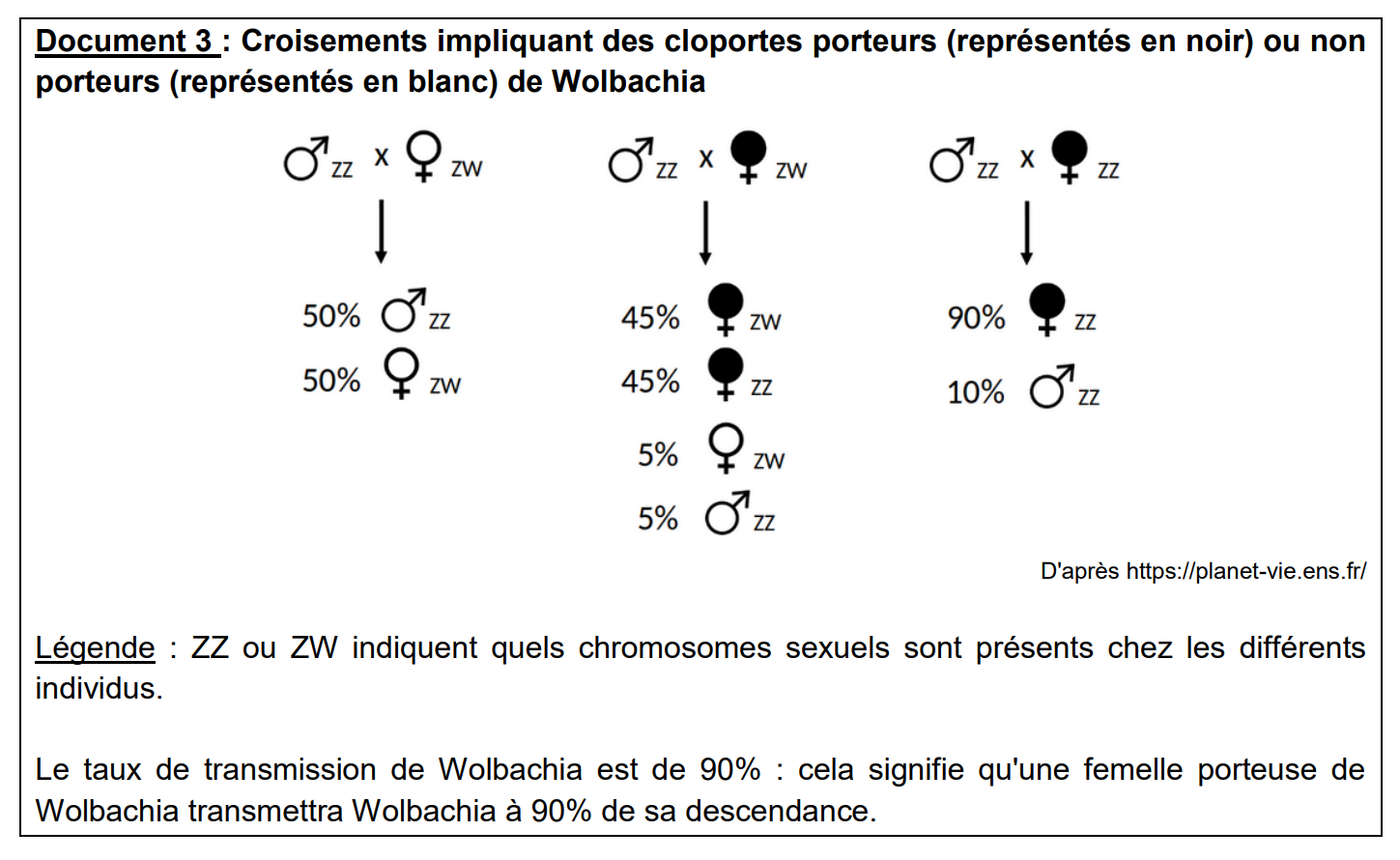 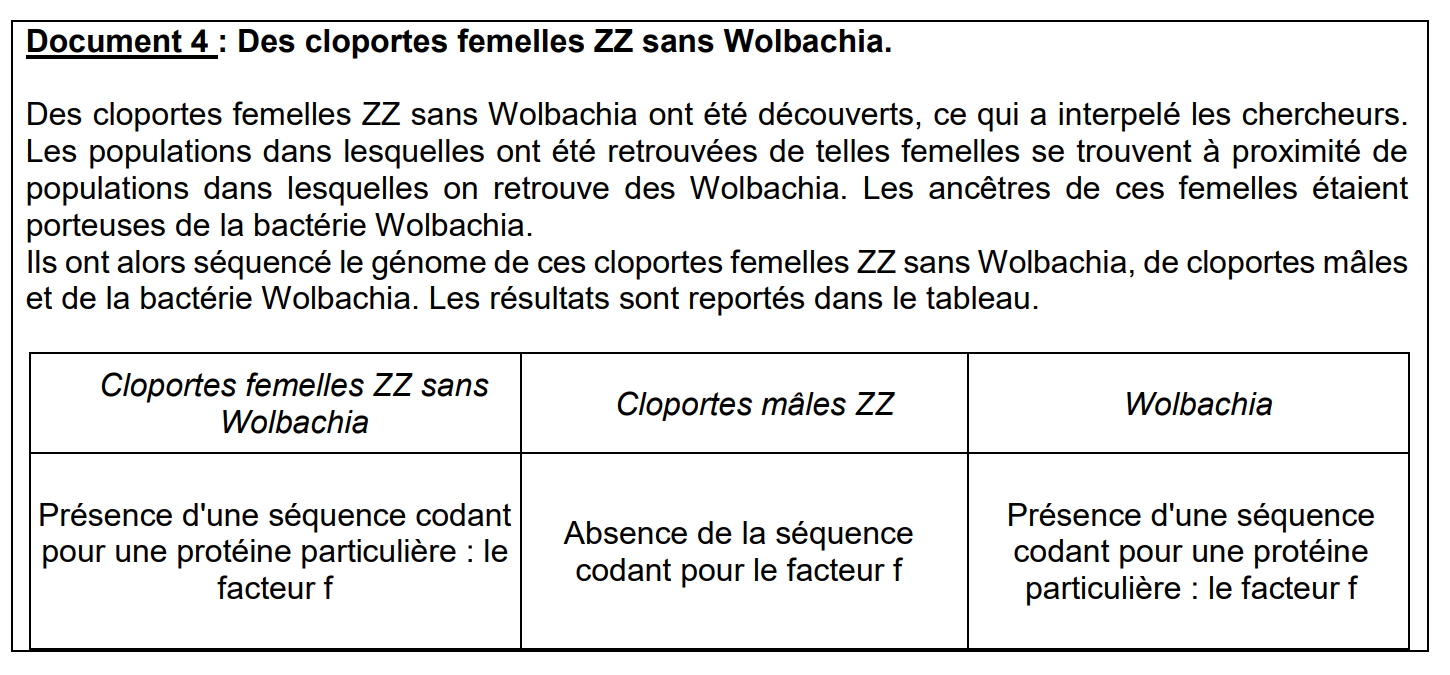 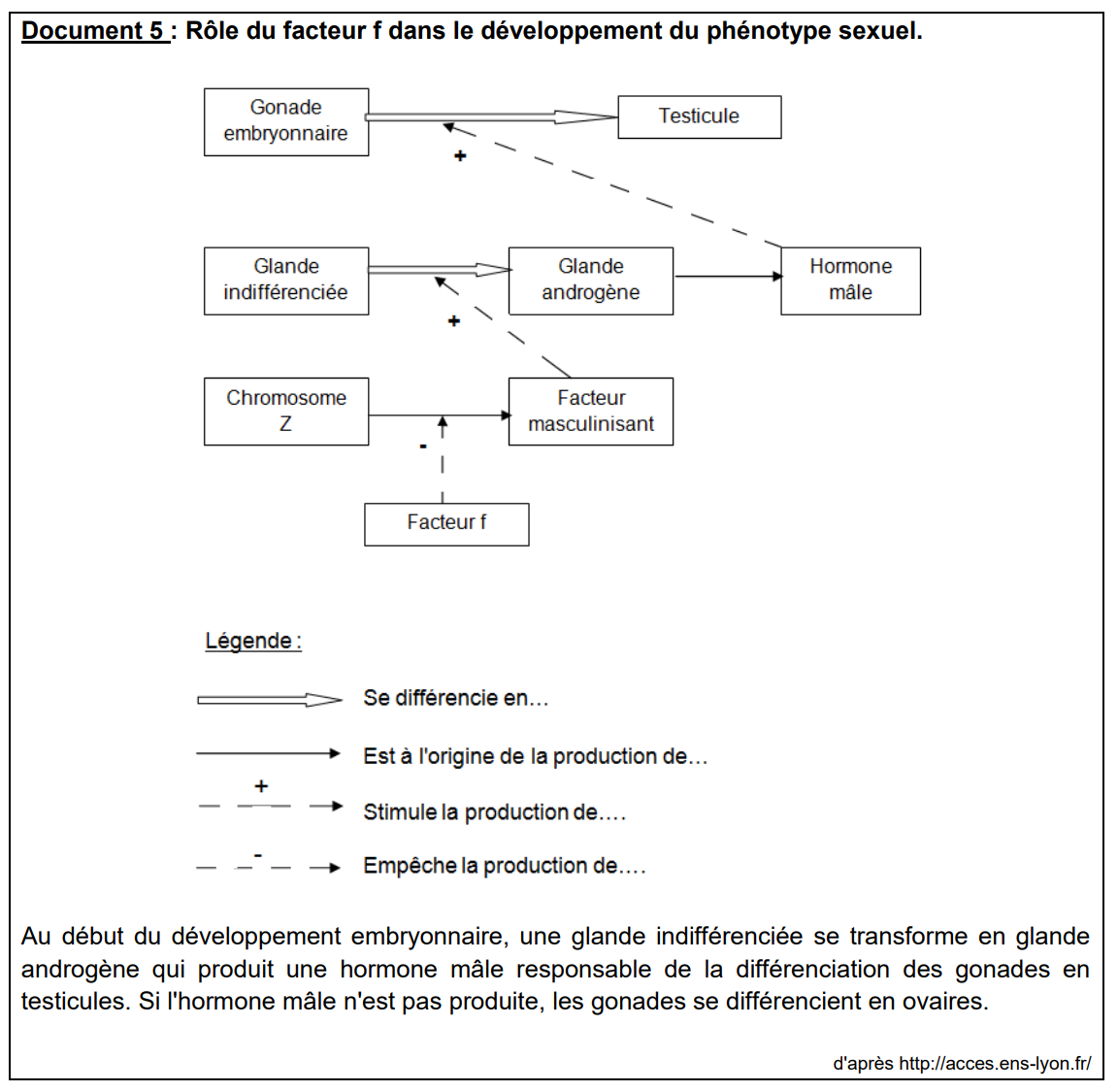 